Министерство образования и науки Пензенской областиУправление образования города ПензыМБОУ гимназия №44 г. ПензыПроектСекция «Техника и инженерные науки»АЛЬТЕРНАТИВНЫЕ ИСТОЧНИКИ ЭНЕРГИИВыполнилиЗиновьев Ярослав,Трушин АндрейУчащиеся 11«А» классМБОУ гимназии №44Научный руководитель:Козлова Мария Игоревна, учитель физикиСодержаниеВведение…………………………………………..…………………………………………………….3Глава I. Альтернативные источники энергииПричины необходимости поиска новых источников энергии………………………….......4Виды официальных альтернативных  источников……………………………..……………4Необычные альтернативные источники энергии……………………………….…………...5Глава II. Проектирование альтернативного источника энергии своими руками…………..……..8Заключение………………………………………………………………………………...………….10Список литературы…………………………………………………………………………………...11ВведениеВ последнее время отовсюду слышится об энергетическом кризисе. Что бы не делало правительство, как бы не вели себя соседние страны с богатыми ресурсами, уже давно ни для кого не секрет, что запасы топлива рано или поздно заканчиваются. И если продолжать их использовать в том же темпе, то газ и нефть скоро могут совсем закончиться. Актуальность проблемы: как утверждают статистики, в самом лучшем случае на территории СНГ газа хватит не больше чем на 70 лет. А через 35 лет исчерпаются запасы нефти в Саудовской Аравии. Самый интересный и насущный вопрос – как быть дальше?Единственный ответ – искать альтернативные выходы. Развитие альтернативной энергетики требует не только состояние окружающей среды, но и зависимость экономики многих стран от нефти и цен на неё. Однако для развития новых технологий и их массового внедрения нужны долгосрочные программы, разработанные с участием ученых, инженеров, экономистов и политиков всех стран.Цель работы – изучить альтернативные источники энергии и создать собственный источник.Задачи обусловлены целью проекта:Найти и проанализировать информации об альтернативной энергетике;Узнать, какие существуют способы получения энергии;Изучить принципы получения и применения энергии;Выяснить где используются альтернативные источники в мире;Спроектировать альтернативный источник энергии своими руками;Гипотеза: В процессе работы мы рассчитываем изучить современные альтернативные источники энергии и выяснить являются ли они наиболее выгодной заменой традиционным источникам.Предмет исследования: альтернативные источники энергии.Объект исследования: приборы с  возобновляемыми источниками энергии.Методы исследования: изучение научной литературы по проблеме, сборка собственного альтернативного источника энергии, анализ и систематизация полученных данных в ходе экспериментов.Глава I. Альтернативные источники энергииПричины необходимости поиска новых источников энергииВ связи с развитием производственных технологий и значительным ухудшением экологической ситуации во многих регионах земного шара, человечество столкнулось с проблемой поиска новых источников энергии. С одной стороны, количество добываемой энергии должно быть достаточным для развития производства, науки и коммунально-бытовой сферы, с другой стороны, добыча энергии не должна отрицательно сказываться на окружающей среде.Данная постановка вопроса привела к поиску так называемых альтернативных источников энергии — источников, соответствующих вышеуказанным требованиям. Усилиями мировой науки было обнаружено множество таких источников, на данный момент большинство из них уже используется более или менее широко. Виды официальных альтернативных  источников:Энергия ветра, приливов, солнца и геотермальные источники – успешно используется и преобразовывается людьми в электроэнергию. Это так сказать «официальные альтернативные источники».Энергия ветра:Ветроэнергетические установки или ветряные электростанции (рис. 1) широко используются в США, Китае, Индии, а также в некоторых западноевропейских странах (например в Дании, где 25% всей электроэнергии добывают именно таким способом). Ветроэнергетика является весьма перспективным источником альтернативной энергии, в настоящее время многие страны значительно расширяют использование электростанций данного типа. 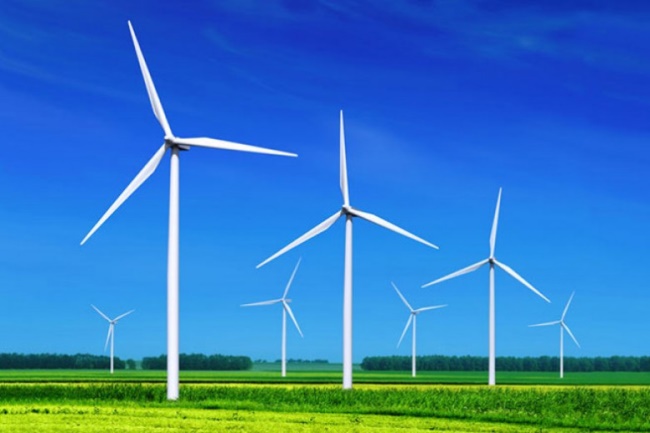 Рис. 1 Ветроэнергетические установкиЭнергия приливов:В отличие от традиционной гидроэнергетики, использующей энергию водного потока, альтернативная гидроэнергетика пока не получила широкого распространения. К главным минусам приливных электростанций (рис. 2) относятся высокая стоимость их строительства и суточные изменения мощности, их за которых электростанции этого типа целесообразно использовать только в составе энергосистем, использующих также и другие источники энергии. Основные плюсы — высокая экологичность и низкая себестоимость получения энергии.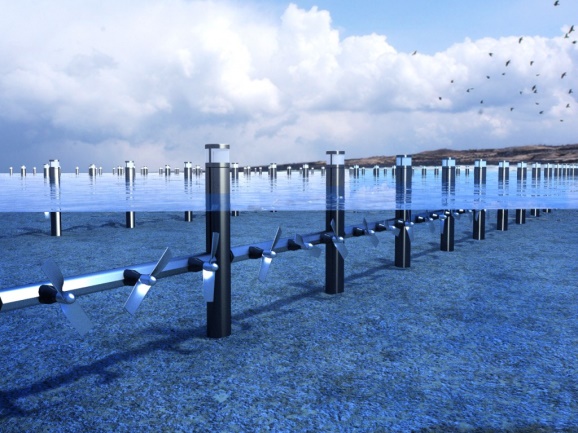 Рис. 2 Приливные электростанцииЭнергия солнца:Солнечные электростанции активно используются более чем в 80 странах, они преобразуют солнечную энергию в электрическую. Существуют разные способы такого преобразования и, соответственно, различные типы солнечных электростанций. Наиболее распространены станции, использующие фотоэлектрические преобразователи (фотоэлементы), объединенные в солнечные батареи (рис. 3). Большинство крупнейших фотоэлектрических установок мира находятся в США.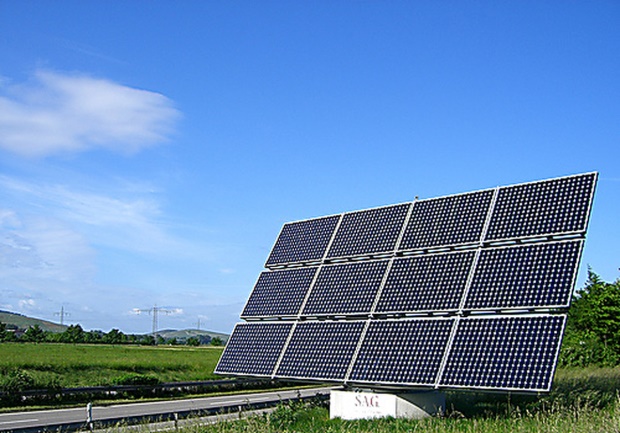 Рис. 3 Солнечная батареяНеобычные альтернативные источники энергии:В настоящее время, существуют сотни теорий и разработок по созданию и использованию необычных альтернативных источников энергии. Получение электроэнергии из соленой воды:Первая экспериментальная электростанция, получающая энергию из соленой воды создана компанией Statkraft в Норвегии (рис. 4). Электростанция для получения электроэнергии использует физический эффект – осмос. С помощью этого эффекта в результате смешивания солёной и пресной воды извлекается энергия из увеличивающейся энтропии жидкостей. Затем эта энергия используется для вращения гидротурбины электрогенератора.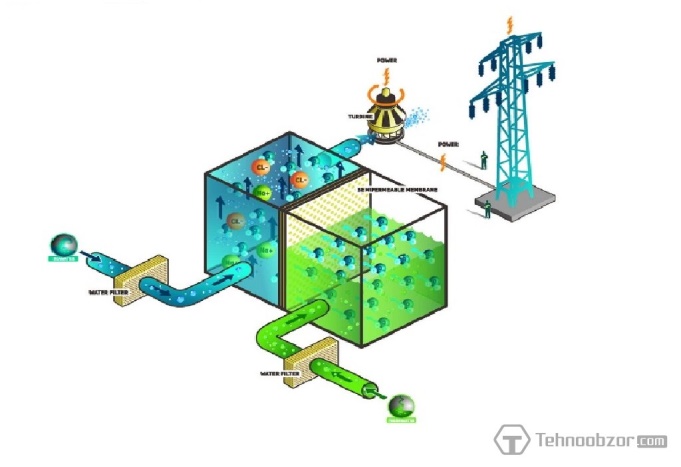 Рис. 4 Электростанция StatkraftНаногенераторы:В данном источником энергии является специальный наногенератор, преобразующий в электрическую энергию микроколебания в человеческом теле. Устройству довольно малейших вибраций, чтобы вырабатывать эклектический ток, позволяющий поддерживать работоспособность мобильных устройств. Современные наногенераторы превращают любые движения и перемещения в источник энергии. Водоросли: Водоросли стали рассматриваться в качестве альтернативного источника энергии относительно недавно, но технология, по мнению экспертов, очень перспективна. Достаточно сказать, что с 1 гектара площади водной поверхности, занятой водорослями, в год можно получать 150 тысяч кубометров биогаза. Это приблизительно равно объёму газа, который выдает небольшая скважина, и достаточно для жизнедеятельности небольшого поселка.Зеленые водоросли просты в содержании, быстро растут и представлены множеством видов, использующих энергию солнечного света для осуществления фотосинтеза. Всю биомассу, будь то сахара или жиры, можно превратить в биотопливо, чаще всего в биоэтанол и биодизельное топливо.Водоросли — идеальное эко-топливо, потому что растут в водной среде и не требуют земельных ресурсов, обладают высокой продуктивностью и не наносят ущерба окружающей среде.По оценкам экономистов, к 2018 году глобальный оборот от переработки биомассы морских микроводорослей может составить около 100 млрд долларов. Уже существуют реализованные проекты на «водорослевом» топливе — например, 15-квартирный дом в немецком Гамбурге. Фасады дома покрыты 129 аквариумами с водорослями, служащими единственным источником энергии для отопления и кондиционирования здания, получившего название Bio Intelligent Quotient (BIQ) House.Глава II. Проектирование альтернативного источника энергии своими рукамиПервый химический источник электрического тока был изобретён случайно, в конце 17 века итальянским ученым Луиджи Гальвани. На самом деле Гальвани не пытался найти новый источник энергии, а исследовал реакции подопытных животных на разные внешние воздействия.В ходе ряда экспериментов он установил, что причина возникновения электрического тока является химическая реакция, в которой принимает участие пластинки металлов. В последствии эту теорию исследовал другой итальянский ученый Александр Вольт. Вольт помещал цинковые и медные пластинки в соляный раствор. В результате цинковая пластина (катод) начинала растворяться, а на медной стали (анод)  появлялись пузырьки газа. Вольт предположил и доказал, что после сбора такой конструкции по проволоке будет протекать электрический ток. Мы взяли за основу этот эксперимент и создали свой альтернативный источник энергии.Нам потребовалось:Графитовые стрежни (6 шт);Алюминиевые пластины (8 шт);Пластиковые ёмкости (6 шт);Крепежи (30 шт).Соль (2,5 кг)Вода (25 л)В нашем источнике два электрода: графит и алюминий. Электроры необходимо помещать в раствор соли концентрацией 100 г на 1 литр воды.Из курса химии мы знаем, что анод – это положительный электрод, а катод – отрицательный электрод. Но в гальванических элементах система знаков меняется. Анод становится минусом, а катод плюсом.Если мы соединим эту конструкцию с внешним источником тока, анод будет подключен к плюсу, то это приведёт к его ускоренному разрушению (рис. 5).Рис. 5. Альтернативный источник энергии своими руками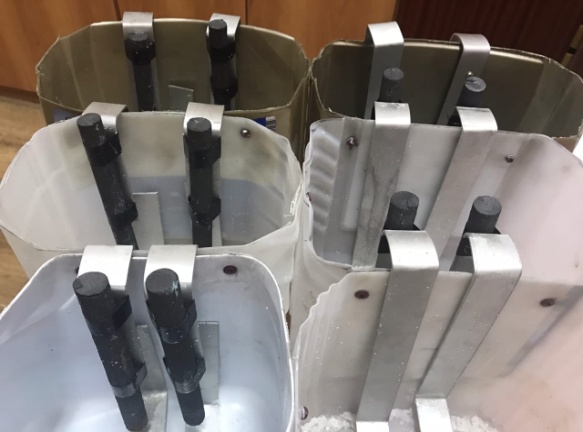 Этапы создания альтернативного источника энергииНайти примерно равные емкости и сделать из них каркас дальнейшего изделия. Распилить алюминий на нужные размеры, учитывая при этом размеры емкостей и припуски при сгибании.  Придать алюминию определенную форму. Мы выбрали такой вариант, где алюминий легко крепить как с емкостью, так и с графитом.Очистить графит от медной фольги, распилить для соединения с алюминием. Соединить с алюминием так, чтобы одна конструкция не касалась другой и не произошло замыкание.С помощью крепежей мы соединили все емкость в одну конструкцию.Поместили алюминий с графитом в емкости так, чтобы они образовали две линии противоположного направления.Соединить все пути в одну цепь и сделать выходы. Смешали соль с комнатной температурой воды, получившийся концентрированный раствор залили в каждую емкость.С помощью мультиметра мы получили показатели в 8,7 вольт. Плюсы нашего источника: компактность и легкость в использовании.Минус нашего источника лишь в том, что со временем алюминий окисляется и его необходимо чистить, а периодически наливать новый раствор соли. Экономический расчётЗаключениеЭнергия - это движущая сила любого производства. Человечество на данном этапе развития не может существовать без энергетики. Все процессы так или иначе связаны с ней. Дальнейшее развитие энергетики в России и во всем мире будет смещаться в сторону развития альтернативных источников энергии и так называемой малой энергетики.Альтернативные источники энергии экологичны, возобновляемы, и к тому же они распределены относительно равномерно, поэтому лидерство в их использовании завоюют регионы с квалифицированной рабочей силой, восприимчивостью к нововведениям и стратегическим предвидением.Итак, можно однозначно утверждать, что альтернативные источники энергии заменят традиционные. Некоторые развитые страны, не располагая изначально природными ископаемыми, уже получают более 50% энергии из альтернативной энергетики. Совсем скоро они перестанут вообще зависеть от нефти, природного газа и др. Именно такого курса необходимо двигаться и остальным странам, в том числе и России.Поставленные цели и задачи в данной проектной работе решены полностью. Мы изучили виды и строение альтернативных источников;Изучили принципы получения и применения энергии;Рассмотрели мировые альтернативные источники;Смогли собрать собственный  альтернативный источник энергии.Список литературыСвен Уделл. Солнечная энергия и другие альтернативные источники энергии. –М.: Знание, 1980.А.Турилин, В.Германович. Альтернативные источники энергии и энергосбережение. Практические конструкции по использованию энергии ветра, солнца, воды, земли, биомассы.– СПБ.: Наука и Техника, 2011. – 320 с.Энергетика, экология и альтернативные источники энергии / О. М. Лисов, В. Е. Степанов / Экология промышленного производства : Межотрасл. науч.-практ. журн. по отеч. и заруб. матер. - М.: ВИМИ, 2013. Баланчевадзе В. И., Барановский А. И. и др.; Под ред. А. Ф. Дьякова. Энергетика сегодня и завтра. — М.: Энергоатомиздат, 1990. — 344 с.http://www.techno-guide.ru/energetika/solnechnye-batarei №МатериалКоличествоСтоимостьСтоимость1Графитовый стрежень6195 руб.1170 руб.2Алюминиевая пластина852 руб.416 руб.3Пластиковая ёмкость610 руб.60 руб.4Крепеж304 руб.120 руб.5Пачка соли317 руб.51 руб.6Вода25бесплатноИтогИтогИтогИтог1817 руб.